Higher Check In - 12.03 Analysing dataGiven that the mean is 2.16, find the value of x in the following data set.3.45	1.2	2.2	3.4	1.1	1.15	2.02	3.01	xGiven that the median is , find the range of values of x in the following data set., , , , , , xGiven that the mode is 9 and the range is 7, find the values of x and y in the following data set.x, x, x, y, y, y, yQuestions 4-9 refer to an investigation into hospital waiting times at weekends.A medical receptionist recorded the waiting times, to the nearest minute, for a random sample of patients at an Accident and Emergency department over a weekend.Calculate an estimated mean waiting time for the randomly sampled data above.In which class is the median waiting time located for the randomly sampled data above?The following weekend the receptionist records another random sample of waiting times.Explain why 353 may be considered an outlier result from the new set of data above.In the data table above, the mode of the raw data is 39 and the modal class, when grouped using the same groups as before, is 40-59. Explain which of these two measures would be better to summarise the data.The box plots below show the data for waiting times from two different Accident and Emergency departments on the same day. Make two comparisons between the waiting times for each department.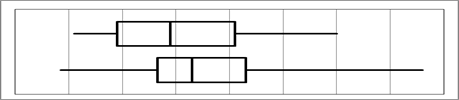 The mean of all 100 results in the results table above is 56.35 minutes. What is the mean when the outlier result 353 minutes is ignored?Bob and Darren each keep records of the number, and size, of fish they catch. The data are shown in these tables.BobDarrenWho can claim to be the better fisherman?Extension (following on from Questions 4-9)Dr Abelson argues that the hospital should use the median to represent the average waiting time. Dr Brown argues that the mean would be a better measure. Dr Chaudra believes the hospital should use the modal class. For each of the three doctors, give one reason to support their case.Answers1.91x = 2, y = 9 [allow x = 16]57.1 minutes40-59 minutes353 minutes is over 200 minutes greater than any other waiting time oeThe modal class. The fact that there happens to be more of one single value (39) than any other single value is not significant. Grouping the data gives a better idea of the shape of the distribution.Average waiting time in Department A is less (lower median) than in Department B oe.Waiting times in Department A are more variable (larger interquartile range) than in Department B oe.Waiting times less extreme (smaller range) in Department A than in Department B oe.53.35(353535…) minutesAny suitable answer as long as it is correctly justified. Examples include:Darren caught 29 fish, whilst Bob only caught 23 fish. As Darren caught more fish than Bob, Darren is a better fisherman.The mean number of fish that Darren caught is 2.9, whilst the mean number of fish that Bob caught is 3.7. As Bob caught, on average, more fish than Darren, Bob is a better fisherman.The modal class of fish that Darren caught was , whilst the modal class of fish that Bob caught was also . As the most common fish size was the same, neither was better than the other.The class containing the median number of fish caught by Darren was , whilst the class containing the median number of fish caught by Bob was . On average, Bob caught larger fish than Darren, so Bob is a better fisherman than Darren.ExtensionDr Abelson: the median is better as it takes less account of outliers, e.g. 353, which are not typical of how patients are treated.Dr Brown: the mean takes account of all the data, including those patients who have to wait an unusually long time to get seen (and are the most likely to complain!).Dr Chaudra: the modal class represents the typical waiting time most patients should expect, as they are the most common times.Waiting time (mins)0-1920-3940-5960-7980-99100-119120-139140-159Frequency9183220135215684111560934665998421854586525373994109103563941236815755128382077634552537381083539106976784325348192203947518159903954385148906019826101471210235485788345383422051206369783658657726454983734049192386Mass (m) in kgFrequency94532Mass (m) in kgFrequency156341Assessment ObjectiveQu.TopicRAGAssessment ObjectiveQu.TopicRAGAO11Use formula for the meanAO11Use formula for the meanAO12Use rules for the medianAO12Use rules for the medianAO13Use mode and range definitionsAO13Use mode and range definitionsAO14Estimate the mean of a grouped frequency distributionAO14Estimate the mean of a grouped frequency distributionAO15Estimate the median from a grouped frequency distributionAO15Estimate the median from a grouped frequency distributionAO26Understand why a value may be considered an outlierAO26Understand why a value may be considered an outlierAO27Understand the significance of the mode and modal classAO27Understand the significance of the mode and modal classAO28Compare box plots of sets of dataAO28Compare box plots of sets of dataAO39Calculate the mean of a set of dataAO39Calculate the mean of a set of dataAO310Calculate and use appropriate averagesAO310Calculate and use appropriate averagesAssessment ObjectiveQu.TopicRAGAssessment ObjectiveQu.TopicRAGAO11Use formula for the meanAO11Use formula for the meanAO12Use rules for the medianAO12Use rules for the medianAO13Use mode and range definitionsAO13Use mode and range definitionsAO14Estimate the mean of a grouped frequency distributionAO14Estimate the mean of a grouped frequency distributionAO15Estimate the median from a grouped frequency distributionAO15Estimate the median from a grouped frequency distributionAO26Understand why a value may be considered an outlierAO26Understand why a value may be considered an outlierAO27Understand the significance of the mode and modal classAO27Understand the significance of the mode and modal classAO28Compare box plots of sets of dataAO28Compare box plots of sets of dataAO39Calculate the mean of a set of dataAO39Calculate the mean of a set of dataAO310Calculate and use appropriate averagesAO310Calculate and use appropriate averages